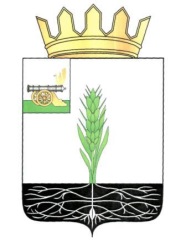 АДМИНИСТРАЦИЯ МУНИЦИПАЛЬНОГО ОБРАЗОВАНИЯ 
«ПОЧИНКОВСКИЙ РАЙОН» СМОЛЕНСКОЙ ОБЛАСТИП О С Т А Н О В Л Е Н И Е О внесении изменений в постановление  Администрации муниципального образования «Починковский район» Смоленской    области от  29.06.2012 года № 77В соответствии с Федеральным законом от 1.12.2014 года № 419-ФЗ «О внесении изменений в отдельные законодательные акты Российской Федерации по вопросам социальной защиты инвалидов в связи с ратификацией Конвенции о правах инвалидов» Администрация муниципального образования «Починковский район» Смоленской области п о с т а н о в л я е т :1. Внести в постановление Администрации муниципального образования «Починковский район» Смоленской области от 29.06.2012 года № 77 «Об утверждении Административного регламента предоставления  Администрацией муниципального образования «Починковский район» Смоленской области государственной услуги, переданной на муниципальный уровень  «Объявление несовершеннолетнего полностью дееспособным (эмансипированным)» (в редакции постановлений Администрации муниципального образования «Починковский район» Смоленской области от 11.10.2012 года № 113, от 27.10.2015 года № 133) – (далее Административный регламент) следующее изменение: подраздел 2.10. раздела 2. «Стандарт предоставления государственной услуги» Административного регламента дополнить пунктом 2.10.7. следующего содержания:«2.10.7. При предоставлении муниципальной услуги инвалидам обеспечиваются (включая инвалидов, использующих кресла-коляски и                собак-проводников):условия для беспрепятственного доступа к зданию, помещению, в котором предоставляется муниципальная услуга, а также для беспрепятственного пользования транспортом, средствами связи и информации;возможность самостоятельного передвижения по территории, на которой расположены помещения, в которых предоставляется муниципальная услуга, а также вход в здание и выход из него, посадка в транспортное средство и высадка из него, в том числе с использованием кресла-коляски;сопровождение инвалидов, имеющих стойкие расстройства функции зрения и самостоятельного передвижения, и оказание им помощи;надлежащее размещение оборудования и носителей информации, необходимых для обеспечения беспрепятственного доступа инвалидов к зданию, помещениям, в которых предоставляется муниципальная услуга и к услугам с учетом ограничений  их жизнедеятельности;дублирование необходимой для инвалидов звуковой и зрительной информации, а также надписей, знаков и иной текстовой и графической информации знаками, выполненными рельефно-точечным шрифтом Брайля, допуск сурдопереводчика и тифлосурдопереводчика;допуск собаки-проводника при наличии документа, подтверждающего ее специальное обучение и выдаваемого по форме и в порядке, которые определяются федеральным органом исполнительной власти, осуществляющим функции по выработке и реализации государственной политики и                     нормативно-правовому регулированию в сфере защиты населения;оказание помощи инвалидам в преодолении барьеров, мешающих получению ими услуг наравне с другими лицами». 	2.   Опубликовать настоящее постановление в газете «Сельская новь» и разместить в информационно-телекоммуникационной сети «Интернет» на официальном сайте Администрации муниципального образования «Починковский район» Смоленской области http://pochinok.admin-smolensk.ru.3.  Контроль за исполнением настоящего постановления возложить на       заместителя Главы Администрации муниципального образования «Починковский район» Смоленской области по социальным вопросам С.В. Савченкова.Глава Администрации муниципального образования«Починковский район» Смоленской области                                                                    Ю.Р. Карипов    от21.04.2016№70